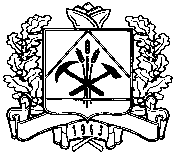 ДЕПАРТАМЕНТ ПО ЧРЕЗВЫЧАЙНЫМ СИТУАЦИЯМ КЕМЕРОВСКОЙ ОБЛАСТИПРИКАЗот 5 февраля 2015 г.   № 11г. КемеровоОб утверждении ведомственного перечня государственных услуг (работ), оказываемых (выполняемых) находящимися в ведении департамента по чрезвычайным ситуациям Кемеровской области государственными учреждениями в качестве основных видов деятельности В соответствии с пунктом 3.1 статьи 69.2 Бюджетного кодекса Российской Федерации, постановлением Коллегии Администрации Кемеровской области от 24.12.2014 № 522 «О формировании, ведении и утверждении ведомственных перечней государственных услуг и работ, оказываемых и выполняемых государственными учреждениями Кемеровской области»,п р и к а з ы в а ю:1. Утвердить прилагаемый Ведомственный перечень государственных услуг (работ), оказываемых (выполняемых) находящимся в ведении департамента по чрезвычайным ситуациям Кемеровской области государственными учреждениями в качестве основных видов деятельности. 2. Контроль за исполнением настоящего приказа возложить на начальника финансово-экономического отдела С.В. Афанасьеву. 3. Установить, что положения настоящего приказа применяются при формировании государственных заданий на оказание государственных услуг и выполнение работ на 2016 год (на 2016 год и плановый период 2017 и 2018 годов).Начальник департамента			                                   В.В. Ситников